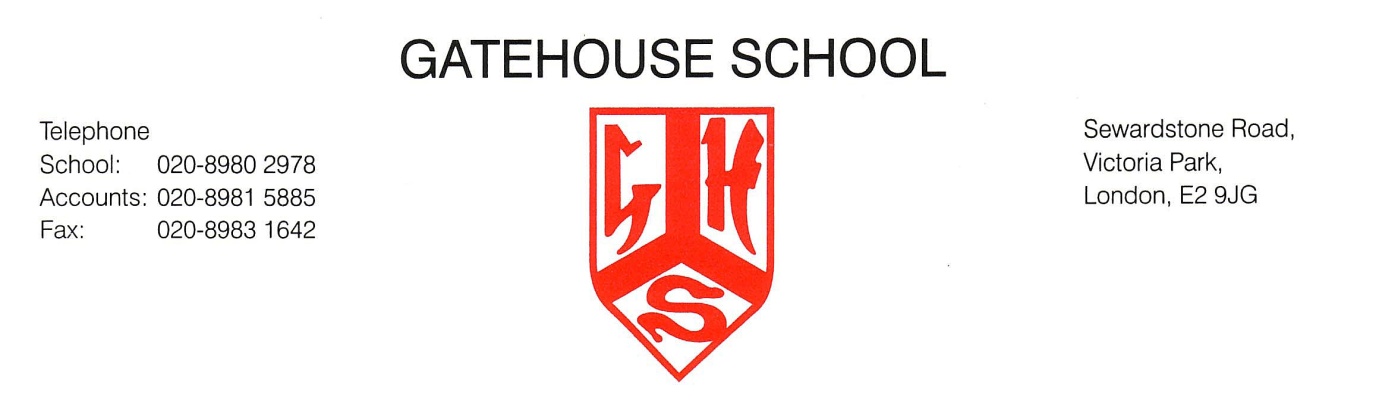 Individual Music Tuition at Gatehouse SchoolPlease complete the slip below and return it to Head of Music via the school office or email admin@gatehouseschool.co.ukI would like my child to be added to the individual music tuition waiting list: Parent Tel:                                                               email:DRUMKITMr JessonYear 2+VIOLINVIOLAMs BrooksYear 1+      FLUTESAXOPHONECLARINETRECORDERMr HoskenYear 1+GUITAR UKULELEMr DowseYear 1+PIANOMr Payne, Ms NicholasMr BuckhamMr GreenYear 1+SINGINGMrs FalaiseYear 1+CELLOMs DruryYear 2+TRUMPETFRENCH HORNMs RansonYear 2+ORCHESTRAL PERCUSSIONMr GreenYear 2+Child’s Name….……………………............................. Class………Instrument(s)……………………………………...…………Signature……………………………………….…….…..Date.....................